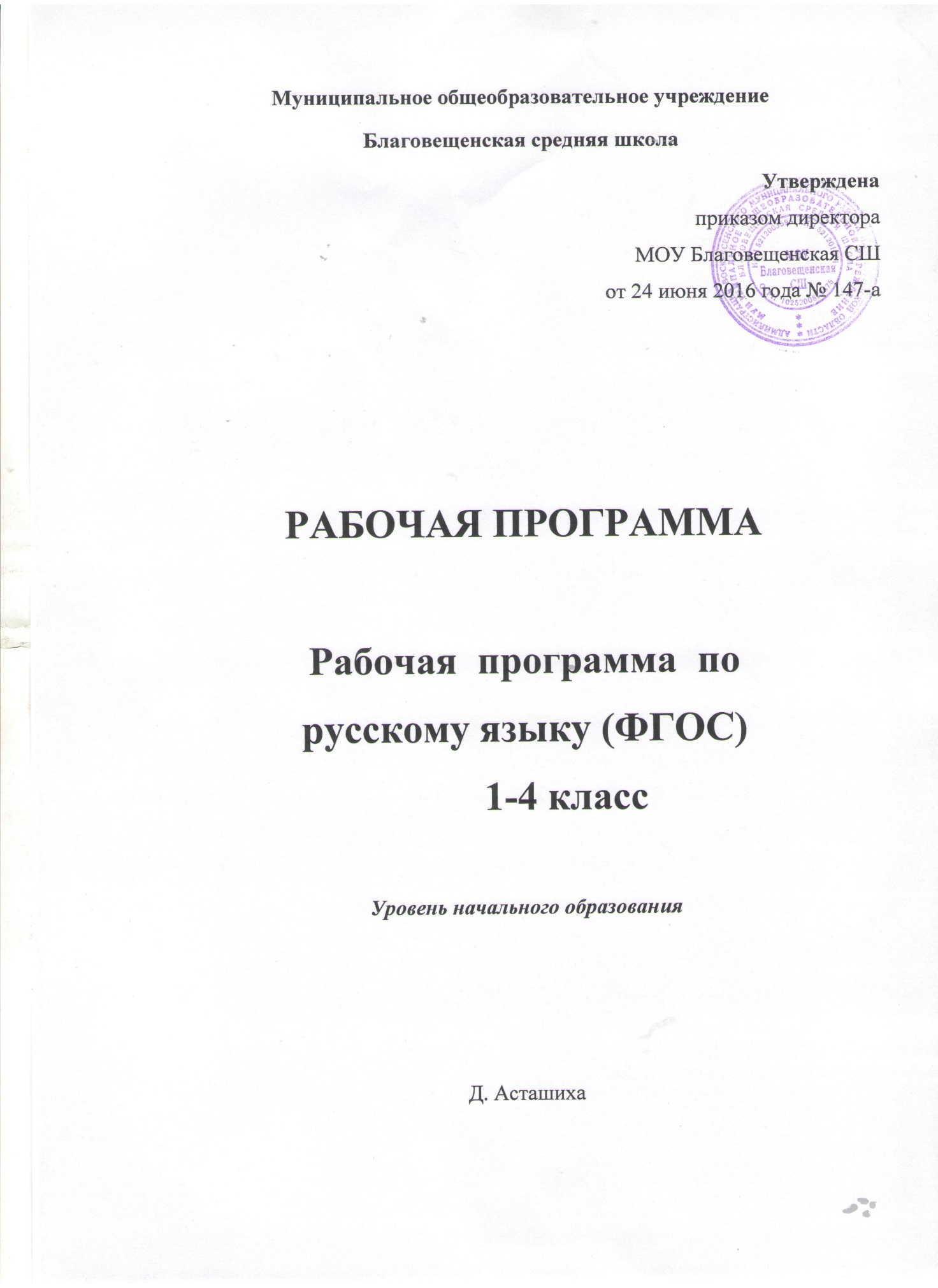 Программа разработана в соответствии с Федеральным Законом «Об образовании в РФ» №»273ФЗ, с учетом требований ФГОС, (с изменениями от 31.12.2015 года приказ Министерства образования и науки  № 15- 76) на основании примерной образовательной программы  «Русский язык». Рабочие программы. Предметная линия учебников системы «Школа России». 1—4 классы: пособие для учителей общеобразоват. организаций / [В. П. Канакина, В. Г. Горецкий, М. В. Бойкина и др.]. — М.: Просвещение, 2014          Место учебного предмета в учебном плане. На изучение русского языка в начальной школе выделяется 675 ч. В 1 классе — 165 ч (5 ч в неделю, 33 учебные недели): из них 115 ч (23 учебные недели) отводится урокам обучения письму в период обучения грамоте  и 50 ч (10 учебных недель) — урокам русского языка).  На уроки обучения чтению в период обучения грамоте выделяются часы учебного плана по литературному чтению (92 ч).  Во 2—4 классах на уроки русского языка отводится по 170 ч (5 ч в неделю, 34 учебные недели в каждом классе Планируемые результаты.       Личностные результаты1. Формирование чувства гордости за свою Родину, российский народ и историю России; осознание своей этнической и национальной принадлежности, формирование ценностей многонационального российского общества; станов-ление гуманистических и демократических ценностных ориентаций.2. Формирование целостного, социально ориентированного взгляда на мир в его органичном единстве и разнообразии природы, народов, культур и религий.3. Формирование уважительного отношения к иному мнению, истории и культуре других народов.4. Овладение начальными навыками адаптации в динамично изменяющемся и развивающемся мире.5. Принятие и освоение социальной роли обучающегося, развитие мотивов учебной деятельности и формирование личностного смысла учения.6. Развитие самостоятельности и личной ответственности за свои поступки, в том числе в информационной деятельности, на основе представлений о нравственных нормах, социальной справедливости и свободе.7. Формирование эстетических потребностей, ценностей и чувств.8. Развитие этических чувств, доброжелательности и эмоционально-нравственной отзывчивости, понимания чувства других людей и сопереживания им.9. Развитие навыков сотрудничества со взрослыми и сверстниками в различных социальных ситуациях, умения не создавать конфликтов и находить выходы из спорных ситуаций.10. Формирование установки на безопасный, здоровый образ жизни, мотивации к творческому труду, работе на результат, бережному отношению к материальным и духовным ценностям.Метапредметные результаты1. Овладение способностью принимать и сохранять цели и задачи учебной деятельности, поиска средств её осуществления.2. Формирование умения планировать, контролировать и оценивать учебные действия в соответствии с поставленной задачей и условиями её реализации, определять наиболее эффективные способы достижения результата.3. Использование знаково-символических средств представления информации.4. Активное использование речевых средств и средств для решения коммуникативных и познавательных задач.5. Использование различных способов поиска (в справочных источниках), сбора, обработки, анализа, организации, передачи и интерпретации информации.6. Овладение навыками смыслового чтения текстов различных стилей и жанров в соответствии с целями и задачами: осознанно строить речевое высказывание в соответствии с задачами коммуникации и составлять тексты в устной и письменной форме.7. Овладение логическими действиями сравнения, анализа, синтеза, обобщения, классификации по родовидовым признакам, установления аналогий и причинно-следственных связей, построения рассуждений, отнесения к известным понятиям.8. Готовность слушать собеседника и вести диалог, признавать возможность существования различных точек зрения и права каждого иметь свою, излагать своё мнение и аргументировать свою точку зрения и оценки событий.9. Определение общей цели и путей её достижения; умение договариваться о распределении функций и ролей в совместной деятельности; осуществление взаимного контроля в совместной деятельности, адекватное оценивание собственного поведения и поведения окружающих.10. Готовность конструктивно разрешать конфликты посредством учёта интересов сторон и сотрудничества.11. Овладение начальными сведениями о сущности и особенностях объектов, процессов и явлений действительности в соответствии с содержанием учебного предмета «Русский язык».12. Овладение базовыми предметными и межпредметными понятиями, отражающими существенные связи и отношения между объектами и процессами.13. Умение работать в материальной и информационной среде начального общего образования (в том числе с учебными моделями) в соответствии с содержанием учебного предмета «Русский язык».Предметные результаты1. Формирование первоначальных представлений о единстве и многообразии языкового и культурного пространства России, о языке как основе национального самосознания.2. Понимание обучающимися того, что язык представляет собой явление национальной культуры и основное средство человеческого общения; осознание значения русского языка как государственного языка Российской Федерации, языка межнационального общения.3. Сформированность позитивного отношения к правильной устной и письменной речи как показателям общей культуры и гражданской позиции человека.4. Овладение первоначальными представлениями о нормах русского языка (орфоэпических, лексических, грамматических, орфографических, пунктуационных) и правилах речевого этикета.5. Формирование умения ориентироваться в целях, задачах, средствах и условиях общения, выбирать адекватные языковые средства для успешного решения коммуникативных задач при составлении несложных монологических высказываний и письменных текстов.6. Осознание безошибочного письма как одного из проявлений собственного уровня культуры, применение орфографических правил и правил постановки знаков препинания при записи собственных и предложенных текстов. Владение умением проверять написанное.7. Овладение учебными действиями с языковыми единицами и формирование умения использовать знания для решения познавательных, практических и коммуникативных задач.8. Освоение первоначальных научных представлений о системе и структуре русского языка: фонетике и графике, лексике, словообразовании (морфемике), морфологии и синтаксисе; об основных единицах языка, их признаках и особенностях употребления в речи.9. Формирование умений опознавать и анализировать основные единицы языка, грамматические категории языка, употреблять языковые единицы адекватно ситуации речевого общения.           1-й классЛичностные результаты Обучающийся получит возможность для формирования следующих личностных УУД: •внутренней позиции школьника на уровне положительного отношения к школе; •положительного отношения к урокам русского языка; •уважительного отношения к русскому языку как родному языку русского народа и языкам, на которых говорят другие народы; •интереса к языковой и речевой деятельности; •представления о многообразии окружающего мира, некоторых духовных традициях русского народа; •представления об этических чувствах (доброжелательности, сочувствия, сопереживания, отзывчивости, любви ко всему живому на Земле и др.); •первоначальных навыков сотрудничества со взрослыми и сверстниками в процессе выполнения совместной учебной деятельности на уроке и в проектной деятельности. Метапредметные результаты Обучающийся получит возможность для формирования следующих регулятивных УУД: •принимать и сохранять цель и учебную задачу, соответствующую этапу обучения (определённому этапу урока), с помощью учителя; •понимать выделенные ориентиры действий (в заданиях учебника, в справочном материале учебника — в памятках) при работе с учебным материалом; •высказывать своё предположение относительно способов решения учебной задачи; •проговаривать вслух последовательность производимых действий, составляющих основу осваиваемой деятельности (опираясь на памятку или предложенный алгоритм); •оценивать совместно с учителем или одноклассниками результат своих действий, вносить соответствующие коррективы. Обучающийся получит возможность для формирования следующих познавательных УУД: •целенаправленно слушать учителя (одноклассников), решая познавательную задачу; •ориентироваться в учебнике (на форзацах, шмуцтитулах, страницах учебника, в оглавлении, в условных обозначениях, в словарях учебника); •осуществлять под руководством учителя поиск нужной информации в учебнике и учебных пособиях; •понимать знаки, символы, модели, схемы, приведённые в учебнике и учебных пособиях (в том числе в электронном приложении к учебнику); •работать с информацией, представленной в разных формах (текст, рисунок, таблица, схема), под руководством учителя; •понимать текст, опираясь на содержащую в нём информацию, находить в нём необходимые факты, сведения и другую информацию; •преобразовывать информацию, полученную из рисунка (та- блицы, модели), в словесную форму под руководством учителя; •понимать заданный вопрос, в соответствии с ним строить ответ в устной форме; •составлять устно монологическое высказывание по предложенной теме (рисунку); •анализировать изучаемые факты языка с выделением их от- личительных признаков, осуществлять синтез как составление целого из их частей (под руководством учителя); •осуществлять сравнение, сопоставление, классификацию изученных фактов языка по заданному признаку (под руко- водством учителя); •делать выводы в результате совместной работы класса и учителя; •подводить языковой факт под понятие разного уровня обобщения (предмет и слово, обозначающее предмет; слова, обозначающие явления природы, школьные принадлежности и др.); •осуществлять аналогии между изучаемым предметом и собственным опытом (под руководством учителя). Обучающийся получит возможность для формирования следующих коммуникативных УУД: •слушать собеседника и понимать речь других; •оформлять свои мысли в устной и письменной форме (на уровне предложения или небольшого текста); •принимать участие в диалоге; •задавать вопросы, отвечать на вопросы других; •принимать участие в работе парами и группами; •договариваться о распределении функций и ролей в совместной деятельности; •признавать существование различных точек зрения; высказывать собственное мнение; •оценивать собственное поведение и поведение окружающих, использовать в общении правила вежливости. ОБЩИЕ ПРЕДМЕТНЫЕ РЕЗУЛЬТАТЫ ОСВОЕНИЯ ПРОГРАММЫ •представление о русском языке как государственном языке нашей страны Российской Федерации; •представление о значимости языка и речи в жизни людей; •представление о некоторых понятиях и правилах из области фонетики, графики, орфоэпии, лексики и грамматики, орфографии и пунктуации (в объёме учебной программы); •практические умения работать с языковыми единицами; •представление о некоторых изменениях в системе русского языка и его развитии, пополнении словарного запаса русского языка; •представление о правилах речевого этикета; •адаптация к языковой и речевой деятельности. ПРЕДМЕТНЫЕ РЕЗУЛЬТАТЫ ОСВОЕНИЯ ОСНОВНЫХ СОДЕРЖАТЕЛЬНЫХ ЛИНИЙ ПРОГРАММЫ Развитие речи Освоение данного раздела распределяется по всем разделам курса. Обучающийся научится: •слушать вопрос, понимать его, отвечать на поставленный вопрос; •пересказывать сюжет известной сказки по данному рисунку; •составлять текст из набора предложений; •выбирать заголовок для текста из ряда заголовков и самостоятельно озаглавливать текст; •различать устную и письменную речь; •различать диалогическую речь; •отличать текст от набора не связанных друг с другом предложений. Обучающийся получит возможность научиться: •анализировать текст с нарушенным порядком предложений и восстанавливать их последовательность в тексте; •определять тему и главную мысль текста; •соотносить заголовок и содержание текста; •составлять текст по рисунку и опорным словам (после ана- лиза содержания рисунка); •составлять текст по его началу и по его концу; •составлять небольшие монологические высказывания по результатам наблюдений за фактами и явлениями языка. Система языка Фонетика, орфоэпия, графика Обучающийся научится: •понимать различие между звуками и буквами; •устанавливать последовательность звуков в слове и их количество; •различать гласные и согласные звуки, правильно их произносить; •определять качественную характеристику гласного звука в слове: ударный или безударный; •различать гласный звук [и] и согласный звук [й]; •различать согласные звуки: мягкие и твёрдые, глухие и звонкие, определять их в слове и правильно произносить; •различать непарные твёрдые согласные [ж], [ш], [ц], непарные мягкие согласные [ч’], [щ’], находить их в слове, правильно произносить; •различать слово и слог; определять количество слогов в слове, делить слова на слоги; •обозначать ударение в слове; •правильно называть буквы русского алфавита; •называть буквы гласных как показателей твёрдости-мягкости согласных звуков; •определять функцию мягкого знака (ь) как показателя мяг- кости предшествующего согласного звука. Обучающийся получит возможность научиться: •наблюдать над образованием звуков речи; •устанавливать соотношение звукового и буквенного состава в словах типа стол, конь, ёлка; •определять функцию букв е, ё, ю, я в словах типа клён, ёлка и др.; •обозначать на письме звук [й’] в словах типа майка, быстрый; •располагать заданные слова в алфавитном порядке; •устанавливать соотношение звукового и буквенного состава в словах типа коньки, утюг, яма, ель; •находить случаи расхождения звукового и буквенного состава слов при орфоэпическом проговаривании слов учителем (вода, стриж, день, жить и др.); •произносить звуки и сочетания звуков в соответствии с нормами литературного языка (круг слов определён орфоэпическим словарём в учебнике). Лексика  Освоение данного раздела распределяется по всем разделам курса. •различать слово и предложение, слово и слог, слово и набор буквосочетаний Обучающийся научится: (книга — агник); •определять количество слов в предложении, вычленять слова из предложения; •классифицировать и объединять заданные слова по значению (люди, животные, растения, инструменты и др.); •определять группу вежливых слов (слова-прощания, слова- приветствия, слова-извинения, слова-благодарения). Обучающийся получит возможность научиться: •осознавать слово как единство звучания и значения; •осознавать, что значение слова можно уточнить или определить с помощью толкового словаря; •различать предмет (признак, действие) и слово, называющее этот предмет (признак, действие); •на практическом уровне различать слова — названия предметов, названия признаков предметов, названия действий предметов; •иметь представление о многозначных и однозначных словах (простые случаи), о словах, близких и противоположных по значению; •подбирать слова, близкие и противоположные по значению, при решении учебных задач. Морфология  Обучающийся получит возможность научиться: •различать слова, обозначающие предметы (признаки предметов, действия предметов); •соотносить слова — названия предметов и вопрос, на который отвечают эти слова; •соотносить слова — названия действий предметов и вопрос, на который отвечают эти слова; •соотносить слова — названия признаков предметов и во- прос, на который отвечают эти слова; •различать названия предметов, отвечающие на вопросы «кто?», «что?». Синтаксис Обучающийся научится: •различать текст и предложение, предложение и слова, не составляющие предложения; •выделять предложения из речи; •соблюдать в устной речи интонацию конца предложений; •определять границы предложения в деформированном тексте (из 2—3 предложений), выбирать знак для конца каждого предложения; •соотносить схемы предложений и предложения, соответствующие этим схемам; •составлять предложения из слов (в том числе из слов, данных не в начальной форме); •составлять предложения по схеме, рисунку на заданную тему (например, на тему «Весна»); •писать предложения под диктовку, а также составлять их схемы. Обучающийся получит возможность научиться: •определять существенные признаки предложения: законченность мысли и интонацию конца предложения; •устанавливать связь слов в предложении; •сравнивать предложения по цели высказывания и по интонации (без терминов) с опорой на содержание (цель высказывания), интонацию (мелодику, логическое ударение), порядок слов, знаки конца предложения. Орфография и пунктуация  Обучающийся научится: а) применять изученные правила правописания: •раздельное написание слов в предложении; •написание буквосочетаний жи—ши, ча—ща, чу—щу в положении под ударением; •отсутствие мягкого знака после шипящих в буквосочетаниях чк, чн, чт; •перенос слов; •прописная буква в начале предложения, именах собственных; •непроверяемые гласные и согласные в корне слова (перечень слов в орфографическом словаре учебника); •знаки препинания конца предложения: точка, вопросительный и восклицательный знаки; б) безошибочно списывать текст объёмом 20—25 слов с доски и из учебника; в) писать под диктовку тексты объёмом 15—20 слов в соответствии с изученными правилами. Обучающийся получит возможность научиться: •определять случаи расхождения звукового и буквенного состава слов; •писать двусложные слова с безударным гласным звуком (простейшие случаи, слова типа вода, трава, зима, стрела); •писать слова с парным по глухости-звонкости согласным звуком на конце слова (простейшие случаи, слова типа глаз, дуб и др.); •применять орфографическое чтение (проговаривание) при письме под диктовку и при списывании; •пользоваться орфографическим словарём в учебнике как средством самоконтроля. 2 класс Личностные результаты Обучающийся получит возможность для формирования следующих личностных УУД: •представления о своей этнической принадлежности; •развития чувства любви к Родине, чувства гордости за свою Родину, народ, великое достояние русского народа — русский язык; •представления об окружающем ученика мире (природа, малая родина, люди и их деятельность и др.); •осмысления необходимости бережного отношения к природе и всему живому на Земле; •осознания положительного отношения к народам, говоря- щим на разных языках, и их родному языку; •представления о своей родословной, достопримечательностях своей малой родины; •положительного отношения к языковой деятельности; •заинтересованности в выполнении языковых и речевых заданий и в проектной деятельности; •понимания нравственного содержания поступков окружающих людей, ориентации в поведении на принятые моральные нормы; •развития чувства прекрасного и эстетических чувств через выразительные возможности языка, анализ пейзажных зарисовок и репродукций картин и др.; •этических чувств (доброжелательности, сочувствия, сопереживания, отзывчивости, совести и др.); понимания чувств одноклассников, учителей; •развития навыков сотрудничества с учителем, взрослыми, сверстниками в процессе выполнения совместной деятельности на уроке и при выполнении проектной деятельности; •представления о бережном отношении к материальным ценностям; развития интереса к проектно-творческой деятельности. Метапредметные результаты РЕГУЛЯТИВНЫЕ УУД  •Принимать и сохранять цель и учебную задачу; •высказывать свои предположения относительно способа решения учебной задачи; в сотрудничестве с учителем находить варианты решения учебной задачи; •планировать (совместно с учителем) свои действия в соответствии с поставленной задачей и условиями её реализации; •учитывать выделенные ориентиры действий (в заданиях учебника, справочном материале учебника — в памятках) в планировании и контроле способа решения; •выполнять действия по намеченному плану, а также по инструкциям, содержащимся в источниках информации (в заданиях учебника, справочном материале учебника — в памятках); •проговаривать (сначала вслух, потом на уровне внутренней речи) последовательность производимых действий, составляющих основу осваиваемой деятельности; •оценивать совместно с учителем или одноклассниками результат своих действий, вносить соответствующие коррек- тивы; •адекватно воспринимать оценку своей работы учителем, товарищами, другими лицами; •понимать причины успеха и неуспеха выполнения учебной задачи; •выполнять учебные действия в устной, письменной речи, во внутреннем плане. ПОЗНАВАТЕЛЬНЫЕ УУД •Осознавать познавательную задачу, воспринимать её на слух, решать её (под руководством учителя или самостоятельно); •воспринимать на слух и понимать различные виды сообще- ний (информационные тексты); •ориентироваться в учебнике (на форзацах, шмуцтитулах, страницах учебника, в оглавлении, в условных обозначениях, в словарях учебника); •работать с информацией, представленной в разных формах (текст, рисунок, таблица, схема), под руководством учителя и самостоятельно; •осуществлять под руководством учителя поиск нужной ин- формации в соответствии с поставленной задачей в учебнике и учебных пособиях; •пользоваться знаками, символами, таблицами, схемами, приведёнными в учебнике и учебных пособиях (в том числе в электронном приложении к учебнику), для решения учебных и практических задач; •пользоваться словарями и справочным материалом учебника; •осмысленно читать текст, выделять существенную информацию из текстов разных видов (художественного и познавательного); •составлять устно небольшое сообщение об изучаемом языковом объекте по вопросам учителя (с опорой на графиче- скую информацию учебника или прочитанный текст); •составлять небольшие собственные тексты по предложенной теме, рисунку; •анализировать изучаемые факты, явления языка с выделением их существенных признаков (в процессе коллективной организации деятельности); •осуществлять синтез как составление целого из частей (под руководством учителя); •ориентироваться при решении учебной задачи на возможные способы её решения; •находить языковые примеры для иллюстрации изучаемых языковых понятий; •осуществлять сравнение, сопоставление, классификацию изученных фактов языка по заданным признакам и самостоятельно выделенным основаниям; •обобщать (выделять ряд или класс объектов как по заданному признаку, так и самостоятельно); •делать выводы в результате совместной работы класса и учи- теля; •подводить анализируемые объекты (явления) под понятия разного уровня обобщения (слово и часть речи, слово и член предложения, имя существительное и часть речи и др.); •осуществлять аналогии между изучаемым предметом и собственным опытом (под руководством учителя); по результатам наблюдений находить и формулировать правила, определения; •устанавливать причинно-следственные связи в изучаемом круге явлений, строить рассуждения в форме простых суждений об объекте. КОММУНИКАТИВНЫЕ УУД •Слушать собеседника и понимать речь других; •оформлять свои мысли в устной и письменной форме (на уровне предложения или небольшого текста); •принимать участие в диалоге, общей беседе, выполняя правила речевого поведения (не перебивать, выслушивать со- беседника, стремиться понять его точку зрения и др.); •выбирать адекватные речевые средства в диалоге с учителем и одноклассниками; •задавать вопросы, адекватные речевой ситуации, отвечать на вопросы других; строить понятные для партнёра высказывания; •признавать существование различных точек зрения; воспринимать другое мнение и позицию; •формулировать собственное мнение и аргументировать его; •работать в парах, учитывать мнение партнёра, высказывать своё мнение, договариваться и приходить к общему решению в совместной деятельности; проявлять доброжелательное отношение к партнёру; •строить монологическое высказывание с учётом поставлен- ной коммуникативной задачи. Предметные результаты ОБЩИЕ ПРЕДМЕТНЫЕ РЕЗУЛЬТАТЫ ОСВОЕНИЯ ПРОГРАММЫ •Понимание значения русского языка как государственного языка нашей страны Российской Федерации, языка межнационального общения; •воспитание уважительного отношения к русскому языку как родному языку русского народа и языкам, на которых говорят другие народы; •понимание русского языка как великого достояния русского народа, как явления национальной культуры, как развивающегося явления; •первоначальное представление о некоторых нормах русского языка (орфоэпических, орфографических, пунктуационных) и правилах речевого этикета (в объёме изучаемого курса); •начальные умения выбирать адекватные языковые средства при составлении небольших монологических высказываний; •овладение первоначальными научными представлениями о системе и структуре русского языка, знакомство с некоторыми языковыми понятиями и их признаками из разделов: фонетика и графика, лексика, морфемика, морфология и синтаксис (в объёме изучаемого курса); •применение орфографических правил и правил постановки знаков препинания в процессе выполнения письменных работ (в объёме изучаемого курса); •первоначальные умения проверять написанное; •овладение учебными действиями с изучаемыми языковыми единицами; •формирование начальных умений находить, характеризовать, сравнивать, классифицировать такие языковые единицы, как звук, буква, слог, слово, слово как часть речи, слово как член предложения, предложение (в объёме изучаемого курса). ПРЕДМЕТНЫЕ РЕЗУЛЬТАТЫ ОСВОЕНИЯ ОСНОВНЫХ СОДЕРЖАТЕЛЬНЫХ ЛИНИЙ ПРОГРАММЫ Развитие речи Обучающийся научится: •участвовать в устном общении на уроке (слушать собеседников, говорить на обсуждаемую тему, соблюдать основные правила речевого поведения); •строить предложения для решения определённой речевой задачи (для ответа на заданный вопрос, для выражения своего собственного мнения); •(самостоятельно) читать тексты учебника, извлекать из них новую информацию, работать с ней в соответствии с учеб- но-познавательной задачей (под руководством учителя); •пользоваться словарями учебника для решения языковых и речевых задач; •различать устную и письменную речь; •различать диалогическую речь; понимать особенности диа- логической речи; •отличать текст от набора не связанных друг с другом пред- ложений; •анализировать текст с нарушенным порядком предложений и восстанавливать их последовательность в тексте; •понимать тему и главную мысль текста (при её словесном выражении), подбирать заглавие к тексту, распознавать части текста по их абзацным отступам, определять последова- тельность частей текста; •читать вопросы к повествовательному тексту, находить на них ответы и грамотно их записывать; •составлять текст по рисунку, вопросам и опорным словам; по рисунку и вопросам, по рисунку (после анализа содержания рисунка); составлять текст по его началу и по его концуОбучающийся получит возможность научиться:  •анализировать свою и чужую речь при слушании себя и речи товарищей (при ответах на поставленный учителем вопрос, при устном или письменном высказывании) с точки зрения правильности, точности, ясности содержания; •соблюдать нормы произношения, употребления и написания слов, имеющихся в словарях учебника; •озаглавливать текст по его теме или по его главной мысли; •распознавать тексты разных типов: описание и повествование, рассуждение; •замечать в художественном тексте языковые средства, создающие его выразительность; •составлять небольшие повествовательный и описательный тексты на близкую жизненному опыту детей тему (после предварительной подготовки); •находить средства связи между предложениями (порядок слов, местоимения, синонимы); •составлять небольшие высказывания по результатам наблюдений за фактами и явлениями языка; на определённую тему; •составлять текст (отзыв) по репродукциям картин художников (помещённых в учебнике); •письменно излагать содержание прочитанного текста (после предварительной подготовки) по вопросам •проверять правильность своей письменной речи, исправлять допущенные орфографические ошибки, замечать и исправлять неточности в содержании и оформлении. Система языка Фонетика, орфоэпия, графика Обучающийся научится: •различать понятия «звук» и «буква», правильно называть буквы и правильно произносить звуки в слове и вне слова; •определять качественную характеристику звука: гласный — согласный, гласный ударный — безударный, согласный твёрдый — мягкий, парный — непарный, согласный глухой — звонкий, парный — непарный (в объёме изученного); •характеризовать, сравнивать, классифицировать звуки вне слова и в слове по заданным параметрам; •понимать характеристику звука, представленную в модели (в звуковом обозначении); •анализировать, сравнивать, группировать слова по указанным характеристикам звуков; •определять функции букв е, ё, ю, я в слове; •определять способы обозначения буквами твёрдости-мягкости согласных и звука [й’]; •определять количество слогов в слове и их границы, сравнивать и классифицировать слова по слоговому составу; •определять ударный и безударные слоги в слове; •правильно называть буквы алфавита, располагать буквы и слова по алфавиту; •использовать знание алфавита при работе со словарями; •определять функцию мягкого знака (ь) как разделительного; •устанавливать соотношение звукового и буквенного состава в словах с йотированными гласными е, ё, ю, я и мягким знаком (ь) — показателем мягкости согласного звука: коньки, ёлка, маяк; •находить случаи расхождения звукового и буквенного состава слов при орфоэпическом проговаривании слов учителем (моряк, ёж, лось, друг, сказка); •произносить звуки и сочетания звуков в соответствии с нормами литературного языка (круг слов определён орфоэпическим словарём учебника).                      Обучающийся получит возможность научиться: •осуществлять звуко-буквенный разбор простых по составу слов с помощью заданного в учебнике алгоритма;  •устанавливать соотношение звукового и буквенного состава в словах с разделительным мягким знаком (ь): шью, друзья, вьюга; •применять знания фонетического материала при использовании правил правописания и орфоэпии (различать ударные и безударные гласные, согласные звонкие — глухие, шипящие, мягкие и твёрдые и др.); •пользоваться при письме небуквенными графическими средствами: пробелом между словами, знаком переноса, абзацем. Лексика. Обучающийся научится: •осознавать слово как единство звучания и значения; •выявлять в речи незнакомые слова, спрашивать об их значении учителя или обращаться к толковому словарю; •различать однозначные и многозначные слова (простые случаи); •иметь представление о синонимах и антонимах; •распознавать среди предложенных слов синонимы и антонимы; •подбирать к предложенным словам 1—2 синонима или антонима; •наблюдать за использованием синонимов и антонимов в речи; •наблюдать за словами, употреблёнными в прямом и переносном значении. Обучающийся получит возможность научиться: •выявлять в речи незнакомые слова, спрашивать об их значении учителя или обращаться к толковому словарю; •на практическом уровне распознавать слова, употреблённые в прямом и переносном значении (простые случаи); •замечать в художественном тексте слова, употреблённые в переносном значении; •пользоваться словарями при решении языковых и речевых задач. Состав слова (морфемика) Обучающийся научится: •осознавать значение понятия «родственные слова», соотносить его с понятием «однокоренные слова»; •владеть первоначальными признаками для опознавания однокоренных слов среди других (неоднокоренных) слов; •распознавать группы однокоренных слов при решении учебной задачи; подбирать родственные (однокоренные) слова к данному слову либо с заданным корнем; •определять в слове корень (простые случаи), пользуясь заданным алгоритмом (памяткой определения корня слова). Обучающийся получит возможность научиться: •различать однокоренные слова и формы одного и того же слова; •различать однокоренные слова и слова с омонимичными корнями, однокоренные слова и синонимы; •подбирать однокоренные слова и формы слов с целью проверки изучаемых орфограмм в корне слова. Морфология Обучающийся научится: •различать слова, обозначающие предметы (признаки предметов, действия предметов), вопросы, на которые они отвечают, и соотносить их с определённой частью речи; •находить грамматические группы слов (части речи) по комплексу усвоенных признаков: имя существительное, имя прилагательное, глагол; •находить имена существительные, понимать их значение и употребление в речи, опознавать одушевлённые и неодушевлённые имена существительные по вопросам «кто»? и «что?», собственные и нарицательные имена существительные, определять форму числа имён существительных; •находить имена прилагательные, понимать их значение и употребление в речи, опознавать форму числа имён прилагательных, роль в предложении; •находить глаголы, понимать их значение и употребление в речи, опознавать форму числа глаголов, роль в предложении; узнавать личные местоимения, понимать их значение и употребление в речи; •находить предлоги и понимать их роль в предложении и тексте; •подбирать примеры слов разных частей речи и форм этих слов. Обучающийся получит возможность научиться: •различать грамматические группы слов (части речи) по комплексу усвоенных признаков, определять их синтаксическую функцию в предложениях; •выявлять принадлежность слова к определённой части речи на основе усвоенных признаков, определять признаки частей речи; •различать имена существительные, употреблённые в форме одного числа (ножницы, кефир); •выявлять роль разных частей речи в художественном тексте; •использовать личные местоимения для устранения неоправданных повторов; •пользоваться словами разных частей речи в собственных высказываниях. Синтаксис Обучающийся научится: •различать текст и предложение, предложение и слова, не составляющие предложения; выделять предложения из речи; •определять существенные признаки предложения: законченность мысли и интонацию конца предложения; соблюдать в устной речи интонацию конца предложений; •сравнивать предложения по цели высказывания и по ин- тонации (без терминов) с опорой на содержание (цель высказывания), интонацию (мелодику, логическое ударение), порядок слов, знаки конца предложения; •находить главные члены предложения (основу предложения): подлежащее и сказуемое; •различать главные и второстепенные члены предложения (без дифференциации на виды); •устанавливать связи слов между словами в предложении; •соотносить предложения со схемами, выбирать предложение, соответствующее схеме; •восстанавливать деформированные предложения; •составлять предложения по схеме, рисунку, на определённую тему. Обучающийся получит возможность научиться: •опознавать предложения распространённые и нераспространённые; составлять такие предложения, распространять нераспространённые предложения второстепенными членами; •находить предложения с обращениями. Орфография и пунктуация  Обучающийся научится: а) применять изученные правила правописания: •раздельное написание слов в предложении; •написание гласных и, а, у после шипящих согласных ж, ш, ч, щ (в положении под ударением и без ударения); •отсутствие мягкого знака после шипящих в буквосочетаниях чк, чт, чн, щн, нч; •перенос слов; •прописная буква в начале предложения, в именах собственных; •проверяемые безударные гласные в корне слова; •парные звонкие и глухие согласные в корне слова; •непроверяемые гласные и согласные в корне слова (перечень слов в учебнике), в том числе удвоенные буквы согласных; •разделительный мягкий знак (ь); •знаки препинания конца предложения (. ? !); •раздельное написание предлогов с именами существительными; •раздельное написание частицы не с глаголами; б) применять орфографическое чтение (проговаривание) при письме под диктовку и при списывании; в) безошибочно списывать текст объёмом 40—50 слов с доски и из учебника; г) писать под диктовку тексты объёмом 30—40 слов в соответствии с изученными правилами. Обучающийся получит возможность научиться: •осознавать значение понятий «орфограмма», «проверяемая орфограмма», «непроверяемая орфограмма»; •определять разновидности орфограмм и соотносить их с изученными правилами; •разграничивать орфограммы на изученные правила письма и неизученные; •обнаруживать орфограммы по освоенным опознавательным признакам в указанных учителем словах; •применять разные способы проверки правописания слов: изменение формы слова, подбор однокоренных слов, использование орфографического словаря; •пользоваться орфографическим словарём учебника как средством самоконтроля при проверке написания слов с непроверяемыми орфограммами. 3 класс Личностные результаты Освоение данного раздела распределяется по всем разделам курса. •Представление о своей гражданской идентичности в форме осознания «Я» как гражданина России; •осознание своей этнической и национальной принадлежности; •развитие чувства любви и гордости к Родине, её народу, истории, культуре; •развитие чувства любви и уважения к русскому языку как великому ценностному достоянию русского народа; осознание себя носителем этого языка; •становление внутренней позиции школьника на уровне положительного отношения к школе, изучению русского языка, понимания необходимости учения; •становление элементов коммуникативного, социального и учебно-познавательного мотивов изучения русского языка; •развитие интереса к познанию русского языка, языковой деятельности; интереса к чтению и читательской деятельности; •формирование мотивации к творческому труду (в проектной деятельности, к созданию собственных информационных объектов и др.); •развитие способности к самооценке на основе критерия успешности учебной деятельности; ориентация на понимание причин успеха и неуспеха в учебной деятельности по языку; •ориентация на развитие целостного, социально ориентированного взгляда на мир в его органичном единстве и разнообразии природы, народов, культур, религий; •развитие этических чувств (доброжелательность, сочувствие, сопереживание, отзывчивость, совесть и др.); понимание чувств одноклассников, собеседников; сочувствие другим людям, сопереживание (в радости, горе и др.); •понимание нравственного содержания собственных поступков и поступков окружающих людей; ориентация в поведении на принятые моральные и этические нормы; •осознание ответственности за свои поступки, ответственности за произнесённую в общении речь; •осознание своих эмоций и чувств, их контроль; определение эмоций собеседников, сочувствие другим людям, сопереживание чувствам радости и горя; •развитие чувства прекрасного и эстетических чувств через выразительные возможности языка, анализ пейзажных зарисовок и репродукций картин и др.; •ориентация на развитие навыков сотрудничества с учителем, взрослыми, сверстниками в процессе выполнения совместной деятельности на уроке и вне урока; •представление о здоровом образе жизни, бережном отношении к материальным ценностям. Метапредметные результаты РЕГУЛЯТИВНЫЕ УУД •Принимать и сохранять цель и учебную задачу; в сотрудничестве с учителем ставить новые учебные задачи;  •овладевать способами решения учебной задачи, выбирать один из них для решения учебной задачи, представленной на наглядно-образном, словесно-образном и словесно- логическом уровнях; проявлять познавательную инициативу; •планировать (в сотрудничестве с учителем и самостоятельно) свои действия для решения задачи; •учитывать правило (алгоритм) в планировании и контроле способа решения; •выполнять действия по намеченному плану, а также по ин- струкциям, содержащимся в источниках информации (в заданиях учебника, справочном материале учебника — в памятках); •выполнять учебные действия в материализованной, громко- речевой и умственной форме; •контролировать процесс и результаты своей деятельности с учебным материалом, вносить необходимые коррективы; •оценивать свои достижения, определять трудности, осознавать причины успеха и неуспеха и способы преодоления трудностей; •адекватно воспринимать оценку своей работы учителями, товарищами, другими лицами. ПОЗНАВАТЕЛЬНЫЕ УУД •Осознавать познавательную задачу, решать её (под руководством учителя или самостоятельно); •самостоятельно находить в учебнике, учебных пособиях и учебной справочной литературе (с использованием ресурсов библиотек и Интернета) необходимую информацию и использовать её для выполнения учебных заданий; •понимать информацию, представленную в изобразительной, графической форме; переводить её в словесную форму; •использовать такие виды чтения, как ознакомительное, изучающее, поисковое; осознавать цель чтения; •воспринимать смысл читаемых текстов, выделять существенную информацию из текстов разных видов (художественного и познавательного); передавать устно или письменно содержание текста; •анализировать и оценивать содержание, языковые особенности и структуру текста, определять место и роль иллюстративного ряда в тексте; •осознанно строить речевое высказывание в устной и письменной форме; выступать перед аудиторией одноклассников с небольшими сообщениями, используя иллюстративный материал (плакаты, презентацию);  •использовать знаково-символические средства (в том числе модели, схемы, таблицы) для решения учебных и практических задач; создавать и преобразовывать модели и схемы для решения лингвистических задач; •пользоваться словарями и справочным материалом учебника; •анализировать изучаемые языковые объекты с выделением их существенных и несущественных признаков; •осуществлять синтез как составление целого из частей; •овладевать общими способами решения конкретных лингвистических задач; •ориентироваться на возможность решения отдельных лингвистических задач разными способами; выбирать наиболее эффективный способ решения лингвистической задачи; •находить языковые примеры для иллюстрации изучаемых языковых понятий; •осуществлять анализ, синтез, сравнение, сопоставление, классификацию, обобщение языкового материала как по заданным критериям, так и по самостоятельно выделенным основаниям; •осуществлять подведение фактов языка под понятие на основе выделения комплекса существенных признаков и их синтеза; •осуществлять аналогии между изучаемым предметом и соб- ственным опытом; •составлять простейшие инструкции, определяющие после- довательность действий при решении лингвистической задачи; •строить несложные рассуждения, устанавливать причинно- следственные связи, делать выводы, формулировать их. КОММУНИКАТИВНЫЕ УУД•Выражать свои мысли и чувства в устной и письменной форме, ориентируясь на задачи и ситуацию общения, соблюдая нормы литературного языка и нормы «хорошей» речи (ясность, точность, содержательность, последовательность выражения мысли и др.); •ориентироваться на позицию партнёра в общении и взаимодействии; •адекватно использовать речевые средства для решения различных коммуникативных задач; понимать зависимость характера речи от задач и ситуации общения; •участвовать в диалоге, общей беседе, совместной деятельности (в парах и группах), договариваться с партнёрами о способах решения учебной задачи, приходить к общему решению, осуществлять взаимоконтроль •задавать вопросы, необходимые для организации собственной деятельности и сотрудничества с партнёром; •контролировать действия партнёра, оказывать в сотрудничестве необходимую помощь; •учитывать разные мнения и интересы и высказывать своё собственное мнение (позицию), аргументировать его; •оценивать мысли, советы, предложения других людей, принимать их во внимание и пытаться учитывать в своей деятельности; •строить монологическое высказывание с учётом поставленной коммуникативной задачи; •применять приобретённые коммуникативные умения в практике свободного общения. Предметные результаты ОБЩИЕ ПРЕДМЕТНЫЕ РЕЗУЛЬТАТЫ ОСВОЕНИЯ ПРОГРАММЫ •Осознание значимости русского языка как государственного языка нашей страны Российской Федерации, языка межнационального общения; •представление о языке как об основном средстве человеческого общения и явлении национальной культуры, о роли родного языка в жизни человека и общества; •формирование позитивного эмоционально-оценочного отношения к русскому языку, понимание значимости хорошего владения русским языком, стремления к его грамотному использованию; •понимание значимости правильной и «хорошей» устной и письменной речи как показателя общей культуры человека; проявление собственного уровня культуры; •приобретение опыта ориентироваться в целях, задачах, средствах и условиях общения, выбирать адекватные языковые средства для решения коммуникативных задач; •овладение изучаемыми нормами русского языка (орфоэпические, лексические, грамматические, орфографические, пунктуационные), правилами культуры речевого поведения (в объёме курса); использование этих норм для успешного решения коммуникативных задач в ситуациях учебной языковой деятельности и бытового общения; формирование сознательного отношения к качеству своей речи, контроля за ней; •овладение основными понятиями и правилами (в объёме изучаемого курса) из области фонетики, графики, лексики, морфемики, грамматики, орфографии, а также умениями находить, опознавать, характеризовать, сравнивать, классифицировать основные единицы языка (звуки, буквы, слова, предложения, тексты); использовать эти знания и умения для решения познавательных, практических и коммуникативных задач; •овладение основами грамотного письма (в объёме изучаемого курса), основными орфографическими и пунктуационными умениями; применение правил орфографии и пунктуации в процессе выполнения письменных работ. ПРЕДМЕТНЫЕ РЕЗУЛЬТАТЫ ОСВОЕНИЯ ОСНОВНЫХ СОДЕРЖАТЕЛЬНЫХ ЛИНИЙ ПРОГРАММЫ Развитие речи Освоение данного раздела распределяется по всем разделам курса. Обучающийся научится: •участвовать в устном общении на уроке (слушать собеседников, говорить на обсуждаемую тему, соблюдать основные правила речевого поведения); выражать собственное мнение, обосновывать его с учётом ситуации общения; •осознавать ситуацию общения: с какой целью, с кем и где происходит общение; выбирать адекватные языковые и неязыковые средства в соответствии с конкретной ситуацией общения; •применять речевой этикет в ситуациях учебного и речевого общения, в том числе при обращении с помощью средств ИКТ; соблюдать правила вежливости при общении с людьми, плохо владеющими русским языком; •анализировать свою и чужую речь при слушании себя и речи товарищей (при ответах на поставленный учителем вопрос, при устном или письменном высказывании) с точки зрения правильности, точности, ясности содержания; •строить предложения для решения определённой речевой задачи, для завершения текста, для передачи основной мысли текста, для выражения своего отношения к чему-либо; •понимать содержание читаемого текста, замечать в нём незнакомые слова, находить в нём новую для себя информацию для решения познавательной или коммуникативной задачи; •понимать тему и главную мысль текста, подбирать к тексту заголовок по его теме или главной мысли, находить части текста, определять их последовательность, озаглавливать части текста; •восстанавливать последовательность частей или последовательность предложений в тексте повествовательного характера; •распознавать тексты разных типов: описание, повествование, рассуждение; •замечать в художественном тексте языковые средства, создающие его выразительность; •знакомиться с жанрами объявления, письма; •строить монологическое высказывание на определённую тему, по результатам наблюдений за фактами и явлениями языка. Обучающийся получит возможность научиться: •определять последовательность частей текста, составлять план текста, составлять собственные тексты по предложенным и самостоятельно составленным планам; •пользоваться самостоятельно памяткой для подготовки и на- писания письменного изложения учеником; •письменно (после коллективной подготовки) подробно или выборочно передавать содержание повествовательного текста, предъявленного на основе зрительного восприятия; сохранять основные особенности текста-образца; грамотно записывать текст; соблюдать требование каллиграфии при письме; •составлять под руководством учителя небольшие повествовательный и описательный тексты на близкую жизненному опыту детей тему, по рисунку, репродукциям картин художников (в «Картинной галерее» учебника) и опорным словам, на тему выбранной учениками пословицы или поговорки; •использовать в монологическом высказывании разные типы речи: описание, рассуждение, повествование; •пользоваться специальной, справочной литературой, словарями, журналами, Интернетом при создании собственных речевых произведений на заданную или самостоятельно выбранную тему; •находить и исправлять в предъявленных предложениях, текстах нарушения правильности, точности, богатства речи; •проверять правильность своей письменной речи, исправлять допущенные орфографические и пунктуационные ошибки. Система языка Фонетика, орфоэпия, графика Обучающийся научится: •характеризовать звуки русского языка: гласный — согласный, гласный ударный — безударный, согласный твёрдый — мягкий, парный — непарный, согласный глухой — звонкий, парный — непарный (в объёме изученного); •определять функцию разделительного твёрдого знака (ъ) в словах; •устанавливать соотношение звукового и буквенного состава в словах типа мороз, ключ, коньки, в словах с йотированными гласными е, ё, ю, я (ёлка, поют), в словах с разделительными ь, ъ (вьюга, съел), в словах с непроизносимыми согласными; •осуществлять звуко-буквенный анализ доступных по составу слов; •произносить звуки и сочетания звуков в соответствии с нормами литературного языка (круг слов определён словарём произношения в учебнике); •использовать знание алфавита для упорядочивания слов и при работе со словарями и справочниками; •применять знания фонетического материала при использовании правил правописания; •пользоваться при письме небуквенными графическими средствами: пробелом между словами, знаком переноса, абзаца. Обучающийся получит возможность научиться: •осуществлять звуко-буквенный разбор слова самостоятельно по предложенному в учебнике алгоритму; •оценивать правильность проведения звукобуквенного анализа слова; •соблюдать нормы русского языка в собственной речи и оценивать соблюдение этих норм в речи собеседников (в объёме орфоэпического словаря учебника); •пользоваться орфоэпическим словарём при определении правильного произношения слова (или обращаться за помощью к другим орфоэпическим словарям русского языка или к учителю, родителям и др.). Лексика Освоение данного раздела распределяется по всем разделам курса. Обучающийся научится: •находить в предложении и тексте незнакомое слово, определять его значение по тексту или толковому словарю; спрашивать о значении слова учителя; •наблюдать за употреблением синонимов и антонимов в речи, подбирать синонимы и антонимы к словам разных частей речи, уточнять их значение; •иметь представление об омонимах; приобретать опыт различения в предложениях и текстах омонимов; •иметь представление о фразеологизмах (устойчивых сочетаниях слов); приобретать опыт различения в предложениях и текстах фразеологизмов; •наблюдать за использованием фразеологизмов в упражнениях учебника, осознавать их значение в тексте и разговорной речи; •распознавать слова, употреблённые в прямом и переносном значении (простые случаи); •иметь представление о некоторых устаревших словах и их использовании в речи; •пользоваться словарями при решении языковых и речевых задач. Обучающийся получит возможность научиться: •осознавать, что понимание значения слова — одно из условий умелого его использования в устной и письменной речи; •замечать в художественном тексте слова, употреблённые в переносном значении, а также эмоционально-оценочные слова, сравнения, олицетворения (без терминологии); •оценивать уместность использования слов в тексте; •подбирать синонимы для устранения повторов в тексте; •выбирать слова из ряда предложенных для успешного решения коммуникативных задач; •размышлять над этимологией некоторых слов-названий; •приобретать опыт редактирования употреблённых в предложении (тексте) слов. Состав слова (морфемика) Обучающийся научится: •владеть опознавательными признаками однокоренных слов; •различать однокоренные слова и различные формы одного и того же слова; •различать однокоренные слова и слова с омонимичными корнями, однокоренные слова и синонимы; •находить в словах с однозначно выделяемыми морфемами окончание, основу (простые случаи), корень, приставку, суффикс; •выделять нулевое окончание; •подбирать слова с заданной морфемой; •образовывать слова с помощью приставки (или суффикса), осознавать значение новых слов. Обучающийся получит возможность научиться: •находить корень в однокоренных словах с чередованием согласных в корне; •различать изменяемые и неизменяемые слова; •узнавать сложные слова (типа вездеход, вертолёт и др.), выделять в них корни; находить соединительные гласные (интерфиксы) в сложных словах; •сравнивать, классифицировать слова по их составу; •соотносить слова с предъявляемыми к ним моделям, выбирать из предложенных слов слово, соответствующее заданной модели, составлять модель заданного слова; •осознавать значения, вносимые в слово суффиксами и приставками (простые случаи); •наблюдать за способами образования слов при помощи приставки (или суффикса); •разбирать по составу слова с однозначно выделяемыми морфемами в соответствии с предложенным в учебнике алгорит- мом, оценивать правильность проведения разбора по составу; •подбирать однокоренные слова и формы одного и того же слова с целью проверки изучаемых орфограмм в корне слова, использовать графический образ изучаемых приставок и суффиксов для правописания слов с этими приставками и суффиксами. Морфология   Обучающийся научится: •распознавать части речи на основе усвоенных признаков (в объёме программы); •распознавать имена существительные; находить начальную форму имени существительного; определять грамматические признаки (род, число, падеж); изменять имена существительные по числам и падежам; •распознавать имена прилагательные; определять зависимость имени прилагательного от формы имени существительного; находить начальную форму имени прилагательного; опреде- лять грамматические признаки (род, число, падеж); изменять имена прилагательные по числам, родам (в единственном числе), падежам (первое представление); •распознавать глаголы; определять начальную (неопреде- лённую) форму глаголов (первое представление), различать глаголы, отвечающие на вопросы «что делать?» и «что сделать?»; определять грамматические признаки глагола — форму времени, число, род (в прошедшем времени); •распознавать личные местоимения (в начальной форме), определять грамматические признаки: лицо, число, род (у местоимений 3-го лица); использовать личные местоимения для устранения неоправданных повторов; •узнавать имена числительные (общее представление); распознавать количественные и порядковые имена числительные; •устанавливать отличие предлогов от приставок, значение частицы не; •узнавать союзы и, а, но и понимать их роль в предложении; •подбирать примеры слов и форм разных частей речи; наблюдать их употребление в тексте и устной речи, правильно употреблять в речи части речи и их формы. Обучающийся получит возможность научиться: •производить морфологический разбор изучаемых самостоятельных частей речи (в объёме программы), пользуясь алгоритмом разбора в учебнике; •наблюдать за словообразованием частей речи; •замечать в устной и письменной речи речевые ошибки и недочёты в употреблении изучаемых форм частей речи. Синтаксис Обучающийся научится: •различать предложение, словосочетание и слово; •выделять предложения из потока устной и письменной речи, оформлять их границы; •определять вид предложений по цели высказывания (повествовательные, вопросительные, побудительные) и по интонации (восклицательные и невосклицательные), правильно интонировать эти предложения; составлять такие предложения; •различать понятия «члены предложения» и «части речи»; •находить главные (подлежащее и сказуемое) и второстепенные члены предложения (без деления на виды); •устанавливать при помощи вопросов связь между словами в предложении; отражать её в схеме; •соотносить предложения со схемами, выбирать предложение, соответствующее схеме; •различать распространённые и нераспространённые предложения, составлять такие предложения; •отличать основу предложения от словосочетания; выделять в предложении словосочетания; •разбирать предложение по членам предложения: находить грамматическую основу (подлежащее и сказуемое), ставить вопросы к второстепенным членам предложения, определять, какие из них поясняют подлежащее или сказуемое, или другие второстепенные члены, выделять из предложения словосочетания. Обучающийся получит возможность научиться: •устанавливать в словосочетании связь главного слова с зависимым при помощи вопросов; •выделять в предложении основу и словосочетания; •находить в предложении обращение (в начале, в середине, в конце); •опознавать простое и сложное предложения, определять части сложного предложения; •выполнять в соответствии с предложенным в учебнике алгоритмом разбор простого предложения (по членам, синтаксический), оценивать правильность разбора. Орфография и пунктуация Обучающийся научится: а) применять ранее изученные правила правописания, а также: •непроизносимые согласные; •разделительный твёрдый знак (ъ); •непроверяемые гласные и согласные в корне слова, в том числе с удвоенными согласными (перечень см. в словаре учебника); •гласные и согласные в неизменяемых на письме приставках и суффиксах; •мягкий знак после шипящих на конце имён существительных (речь, брошь, мышь); •безударные родовые окончания имён прилагательных; •раздельное написание предлогов и слитное написание приставок; •раздельное написание частицы не с глаголами; б) подбирать примеры с определённой орфограммой; в) обнаруживать орфограммы по освоенным опознавательным признакам в указанных учителем словах (в объёме изучаемого курса); г) определять разновидности орфограмм и соотносить их с изученными правилами; д) применять разные способы проверки правописания слов: изменение формы слова, подбор однокоренных слов, использование орфографического словаря; е) безошибочно списывать текст с доски и учебника (объёмом 65—70 слов); ж) писать под диктовку текст (объёмом 55—60 слов) в соответствии с изученными правилами правописания; з) проверять собственный и предложенный текст, находить и исправлять орфографические и пунктуационные ошибки. Обучающийся получит возможность научиться: а) применять правила правописания: •соединительные о и е в сложных словах (самолёт, вездеход); •е и и в суффиксах имён существительных (ключик — ключика, замочек — замочка); •запятая при обращении; •запятая между частями в сложном предложении; •безударные родовые окончания имён прилагательных, глаголов в прошедшем времени; б) при составлении собственных текстов использовать помощь взрослого или словарь, пропуск орфограммы или пунктограммы (чтобы избежать орфографической ошибки). 4 класс Личностные результаты У выпускника будут сформированы: •внутренняя позиция школьника на уровне положительного отношения к школе, к изучению русского языка, ориентация на содержательные моменты школьной действительности и принятие образца «хорошего ученика»; •принятие и освоение социальной роли обучающегося, развитие мотивов учебной деятельности (социальных, учебно- познавательных и внешних); формирование личностного смысла учения, устойчивого учебно-познавательного интереса к изучению языка, языковой деятельности, чтению и читательской деятельности; •осознание языка как основного средства человеческого общения, понимание важности общения как значимой составляющей жизни общества; •восприятие русского языка как одной из основных национально-культурных ценностей русского народа, его значения в процессе получения школьного образования, осознание себя носителем этого языка; •понимание того, что правильная устная и письменная речь является показателем индивидуальной культуры человека; •способность к самооценке на основе наблюдения за собственной речью; •основы российской гражданской идентичности, чувство гордости за свою Родину, российский народ, его язык, историю России, осознание своей этнической и национальной принадлежности; формирование ценностей многонационального российского общества; становление гуманистических и демократических ценностных ориентаций; •уважительное отношение к иному мнению, истории и культуре других народов; •понимание целостного, социально ориентированного взгляда на мир в его органичном единстве и разнообразии природы, народов, культур и религий; овладение начальными навыками адаптации в динамично изменяющемся и развивающемся мире; •развитие самостоятельности и личной ответственности за свои поступки (так и окружающих людей), в том числе в информационной деятельности, на основе представлений о нравственных нормах и социальной справедливости; •этические чувства — стыда, вины, совести, доброжелательности и эмоционально-нравственной отзывчивости, понимание и сопереживание чувствам других людей; •чувство прекрасного и эстетические чувства на основе материалов курса русского языка; •навыки сотрудничества с учителем, взрослыми, сверстниками в процессе выполнения совместной деятельности на уроке и вне урока; •развитие мотивации к творческому труду (в проектной деятельности, к созданию собственных информационных объектов и др.), к работе на результат; •установка на здоровый образ жизни и реализация её в реальном поведении и поступках, бережное отношение к материальным и духовным ценностям. Метапредметные результаты РЕГУЛЯТИВНЫЕ УУД Ученик научится: •принимать и сохранять цели и задачи учебной деятельности; в сотрудничестве с учителем находить средства их осуществления и ставить новые учебные задачи; проявлять познавательную инициативу в учебном сотрудничестве; •учитывать выделенные учителем ориентиры действия в новом учебном материале (в сотрудничестве с учителем, одноклассниками); •планировать, контролировать и оценивать учебные действия в соответствии с поставленной задачей и условиями её реализации; определять наиболее эффективные способы достижения результата; •выполнять действия по намеченному плану, а также по инструкциям, содержащимся в источниках информации (в заданиях учебника, в справочном материале учебника — в памятках); учитывать правило (алгоритм) в планировании и контроле способа решения; •осуществлять итоговый и пошаговый контроль по результату, адекватно оценивать правильность выполнения действия и вносить необходимые коррективы в исполнение действия как по ходу его реализации, так и в конце действия; •выполнять учебные действия в устной, письменной речи, во внутреннем плане; •адекватно воспринимать оценку своей работы учителями, товарищами, другими лицами; •понимать причины успеха / неуспеха учебной деятельности и способности конструктивно действовать даже в ситуациях неуспеха. ПОЗНАВАТЕЛЬНЫЕ УУД Выпускник научится: •использовать язык с целью поиска необходимой информации в различных источниках для выполнения учебных заданий (учебная, дополнительная литература, использование ресурсов библиотек и сети Интернет); пользоваться словарями и справочниками различных типов; •записывать, фиксировать информацию с помощью инструментов ИКТ; •ориентироваться на разнообразие способов решения учебных задач, осуществлять выбор наиболее эффективных в зависимости от конкретной языковой или речевой задачи; •использовать знаково-символические средства (в том числе модели, схемы, таблицы) представления информации для создания моделей изучаемых единиц языка, преобразовывать модели и схемы для решения учебных, практических и лингвистических задач; •владеть навыками смыслового чтения текстов различных стилей и жанров в соответствии с конкретными целями и задачами; извлекать необходимую информацию из текста художественного или познавательного, анализировать и оценивать содержание, языковые особенности и структуру текста; передавать устно или письменно содержание текста; •осознанно и произвольно строить речевое высказывание в соответствии с задачами коммуникации и составлять тексты в устной и письменной формах; выступать перед аудиторией одноклассников с небольшими сообщениями, используя аудио-, видео- и графическое сопровождение; •осуществлять логические действия сравнения, анализа, син- теза, обобщения, классификации по родовидовым признакам, устанавливать аналогии и причинно-следственные связи, строить рассуждение, подводить факты языка под понятие на основе выделения комплекса существенных при- знаков и их синтеза. КОММУНИКАТИВНЫЕ УУД Выпускник научится: •слушать и слышать собеседника, вести диалог; •ориентироваться в целях, задачах, средствах и условиях общения; •понимать необходимость ориентироваться на позицию партнёра в общении, учитывать различные мнения и координировать различные позиции в сотрудничестве с целью успешного участия в диалоге; •строить понятные для партнёра высказывания; проявлять доброжелательное отношение к партнёру; осуществлять взаимный контроль в совместной деятельности, адекватно оце- нивать собственное поведение и поведение окружающих; •признавать возможность существования различных точек зрения и права каждого иметь свою; излагать своё мнение и аргументировать свою точку зрения и оценку событий; •стремиться к более точному выражению собственного мнения и позиции; •договариваться и приходить к общему решению в совместной деятельности, в том числе в ситуации столкновения интересов; •задавать вопросы, необходимые для организации собственной деятельности и сотрудничества с партнёром; •выбирать адекватные языковые средства для успешного решения коммуникативных задач (диалог, устные монологические высказывания, письменные тексты) с учётом особенностей разных видов речи, ситуаций общения; •строить монологическое высказывание с учётом ситуации общения и конкретной речевой задачи, выбирая соответствующие языковые средства, соблюдая нормы литературного языка и нормы «хорошей» речи (ясность, точность, содержательность, последовательность выражения мысли и др.); •активно использовать речевые средства и средства информационных и коммуникационных технологий (далее — ИКТ) для решения коммуникативных и познавательных задач; •применять приобретённые коммуникативные умения в практике свободного общения. Предметные результаты ОБЩИЕ ПРЕДМЕТНЫЕ РЕЗУЛЬТАТЫ ОСВОЕНИЯ ПРОГРАММЫ •первоначальное представление о единстве и многообразии языкового и культурного пространства России, о языке как основе национального самосознания; •осознание значения русского языка как национального языка русского народа, как государственного языка Российской Федерации и языка межнационального общения; •представление о языке как основном средстве человеческого общения и явлении национальной культуры, о роли родного языка в жизни человека и общества; •позитивное эмоционально-оценочное отношение к русскому языку, понимание значимости хорошего владения рус- ским языком, его роли в дальнейшем образовании; •овладение начальными представлениями о нормах русского языка (орфоэпических, лексических, грамматических), правилах речевого этикета (в объёме курса); использование этих норм для успешного решения коммуникативных задач в ситуациях учебной языковой деятельности и свободного общения; формирование сознательного отношения к качеству своей речи, контроля за ней; •приобретение опыта ориентироваться в целях, задачах, средствах и условиях общения, выбирать адекватные языковые средства для решения коммуникативных задач; •освоение первоначальных научных представлений об основных понятиях и правилах из области фонетики, графики, лексики, морфемики, морфологии, синтаксиса, орфографии (в объёме изучаемого курса), понимание взаимосвязи и взаимозависимости между разными сторонами языка; •овладение учебными действиями с языковыми единицами: находить, опознавать, характеризовать, сравнивать, классифицировать основные единицы языка (звуки, буквы, слова, предложения), конструировать из этих единиц единицы более высокого уровня (слова, словосочетания, предложения, тексты), использовать эти действия для решения познавательных, практических и коммуникативных задач (в объёме изучаемого курса); •овладение основами грамотного письма: основными орфографическими и пунктуационными умениями (в объёме изучаемого курса), умениями применять правила орфографии и правила постановки знаков препинания при записи собствен- ных и предложенных текстов, умением проверять написанное. ПРЕДМЕТНЫЕ РЕЗУЛЬТАТЫ ОСВОЕНИЯ ОСНОВНЫХ СОДЕРЖАТЕЛЬНЫХ ЛИНИЙ ПРОГРАММЫ Развитие речи Освоение данного раздела распределяется по всем разделам курса. Обучающийся научится: •осознавать ситуацию общения: с какой целью, с кем и где происходит общение; выбирать адекватные языковые и неязыковые средства в соответствии с конкретной ситуацией общения; •владеть формой диалогической речи; умением вести разговор (начать, поддержать, закончить разговор, привлечь внимание и др.); •выражать собственное мнение, обосновывать его с учётом ситуации общения  •использовать нормы речевого этикета в ситуациях учебного и бытового общения (приветствие, прощание, извинение, благодарность, обращение с просьбой), в том числе при обращении с помощью средств ИКТ; •оценивать правильность (уместность) выбора языковых и неязыковых средств устного общения на уроке, в школе, быту, со знакомыми и незнакомыми, с людьми разного возраста; •владеть монологической формой речи; под руководством учителя строить монологическое высказывание на определённую тему с использованием разных типов речи (описание, повествование, рассуждение); •работать с текстом: определять тему и главную мысль текста, самостоятельно озаглавливать текст по его теме или главной мысли, выделять части текста (корректировать порядок предложений и частей текста), составлять план к заданным текстам; •пользоваться самостоятельно памяткой для подготовки и написания письменного изложения учеником; •письменно (после коллективной подготовки) подробно или выборочно передавать содержание повествовательного текста, предъявленного на основе зрительного и слухового восприятия, сохраняя основные особенности текста-образца; грамотно записывать текст; соблюдать требование каллиграфии при письме; •сочинять письма, поздравительные открытки, объявления и другие небольшие тексты для конкретных ситуаций общения; •составлять тексты повествовательного и описательного характера на основе разных источников (по наблюдению, по сюжетному рисунку, по репродукциям картин художников, по заданным теме и плану, опорным словам, на свободную тему, по пословице или поговорке, творческому воображению и др.); •письменно сочинять небольшие речевые произведения освоенных жанров (например, записку, письмо, поздравление, объявление); •проверять правильность своей письменной речи, исправлять допущенные орфографические и пунктуационные ошибки; улучшать написанное: добавлять и убирать элементы содержания, заменять слова на более точные и выразительные; •пользоваться специальной, справочной литературой, словарями, журналами, Интернетом при создании собственных речевых произведений на заданную или самостоятельно выбранную тему. Обучающийся получит возможность научиться: •подробно и выборочно письменно передавать содержание текста; •различать стилистические варианты языка при сравнении стилистически контрастных текстов (художественного и научного или делового, разговорного и научного или делового); •создавать собственные тексты и корректировать заданные тексты с учётом точности, правильности, богатства и выразительности письменной речи; использовать в текстах синонимы и антонимы; •анализировать последовательность своих действий при работе над изложениями и сочинениями и соотносить их с разработанным алгоритмом; оценивать правильность выполнения учебной задачи; соотносить собственный текст с исходным (для изложений) и с назначением, задачами, условиями общения (для самостоятельно составленных текстов); •оформлять результаты исследовательской работы; •редактировать собственные тексты, совершенствуя правильность речи, улучшая содержание, построение предложений и выбор языковых средств. Система языка Фонетика, орфоэпия, графика Обучающийся научится: •произносить звуки речи в соответствии с нормами языка; •характеризовать звуки русского языка: гласные ударные — безударные; согласные твёрдые — мягкие, парные — непарные, твёрдые — мягкие; согласные глухие — звонкие, парные — непарные, звонкие и глухие; группировать звуки по заданному основанию; •соблюдать нормы русского литературного языка в собственной речи и оценивать соблюдение этих норм в речи собеседников (в объёме орфоэпического словаря учебника); •пользоваться орфоэпическим словарём при определении правильного произношения слова (или обращаться за по- мощью к другим орфоэпическим словарям русского языка или к учителю, родителям и др.); •различать звуки и буквы; •классифицировать слова с точки зрения их звуко-буквенного состава по самостоятельно определённым критериям; •знать последовательность букв в русском алфавите, пользоваться алфавитом для упорядочивания слов и поиска нужной информации; •пользоваться при письме небуквенными графическими средствами: пробелом между словами, знаком переноса, красной строки (абзаца), пунктуационными знаками (в пределах изученного). Обучающийся получит возможность научиться: •выполнять (устно и письменно) звуко-буквенный разбор слова самостоятельно по предложенному в учебнике алгоритму; оценивать правильность проведения звуко-буквенного разбора слова (в объёме изучаемого курса). Лексика Освоение данного раздела распределяется по всем разделам курса. Обучающийся научится: •осознавать, что понимание значения слова — одно из условий умелого его использования в устной и письменной речи; •выявлять в речи слова, значение которых требует уточнения; •определять значение слова по тексту или уточнять с помощью толкового словаря, Интернета и др.; •распознавать среди предложенных слов синонимы, антонимы, омонимы, фразеологизмы, устаревшие слова (простые случаи); •подбирать к предложенным словам антонимы и синонимы; •понимать этимологию мотивированных слов-названий; •выбирать слова из ряда предложенных для успешного решения коммуникативных задач; •подбирать синонимы для устранения повторов в тексте; •находить в художественном тексте слова, употреблённые в переносном значении, а также эмоционально-оценочные слова, эпитеты, сравнения, олицетворения (без терминологии); оценивать уместность употребления этих слов в речи; •пользоваться словарями при решении языковых и речевых задач. Обучающийся получит возможность научиться: •оценивать уместность использования слов в устной и письменной речи; •подбирать антонимы для точной характеристики предметов при их сравнении; •иметь представление о заимствованных словах; осознавать один из способов пополнения словарного состава русского языка иноязычными словами; •работать с разными словарями; •приобретать опыт редактирования предложения (текста). Состав слова (морфемика) Обучающийся научится: •различать изменяемые и неизменяемые слова; •различать однокоренные слова среди других (неоднокоренных) слов (форм слов, слов с омонимичными корнями, си- нонимов); •находить в словах окончание, основу (в простых случаях), корень, приставку, суффикс (постфикс -ся), соединительные гласные в сложных словах, использовать алгоритм опознавания изучаемых морфем; •находить корень в однокоренных словах с чередованием согласных в корне; •узнавать сложные слова (типа вездеход, вертолёт и др.), выделять в них корни; находить соединительные гласные (интерфиксы) в сложных словах; •сравнивать, классифицировать слова по их составу; •соотносить слова с предъявляемыми к ним моделями, выбирать из предложенных слов слово, соответствующее за- данной модели, составлять модель заданного слова; •самостоятельно подбирать слова к заданной модели; •понимать значения, вносимые в слово суффиксами и приставками (простые случаи); образовывать слова с этими морфемами для передачи соответствующего значения; •образовывать слова (разных частей речи) с помощью приставки или суффикса или с помощью и приставки и суф- фикса). Обучающийся получит возможность научиться: •понимать роль каждой из частей слова в передаче лексического значения слова; •понимать смысловые, эмоциональные, изобразительные возможности суффиксов и приставок; •узнавать образование слов с помощью суффиксов или приставок; •разбирать самостоятельно (устно и письменно) по составу слова с однозначно выделяемыми морфемами в соответствии с предложенным в учебнике алгоритмом; •подбирать однокоренные слова и формы одного и того же слова с целью проверки изучаемых орфограмм в корне слова, использовать знание графического образа приставок и суффиксов для овладения правописанием слов с этими приставками и суффиксами (при изучении частей речи). Морфология Обучающийся научится: •определять принадлежность слова к определённой части речи по комплексу освоенных признаков; классифициро- вать слова по частям речи; •распознавать части речи на основе усвоенных признаков (в объёме программы); •пользоваться словами разных частей речи и их формами в собственных речевых высказываниях; •выявлять роль и значение слов частей речи в речи; •определять грамматические признаки имён существительных — род, склонение, число, падеж; •определять грамматические признаки имён прилагательных — род (в единственном числе), число, падеж; изменять имена прилагательные по падежам; •определять грамматические признаки личного местоимения в начальной форме — лицо, число, род (у местоимений 3-го лица в единственном числе); иметь представление о склонении личных местоимений; использовать личные местоимения для устранения неоправданных повторов; правильно употреблять в речи формы личных местоимений; •распознавать неопределённую форму глагола; определять грамматические признаки глаголов — время, число, род (в прошедшем времени в единственном числе), лицо (в на- стоящем и будущем времени); изменять глаголы в настоящем и будущем времени по лицам и числам (спрягать); изменять глаголы в прошедшем времени в единственном числе по родам; иметь представление о возвратных глаголах; •определять грамматические признаки личного местоимения в начальной форме — лицо, число, род (у местоимений 3-го лица в единственном числе); иметь представление о склонении личных местоимений, изменять личные местоимения по падежам; использовать личные местоимения для устранения неоправданных повторов; правильно употреблять в речи личные местоимения; •распознавать наречия как часть речи; понимать их роль и значение в речи; •различать наиболее употребительные предлоги и определять их роль при образовании падежных форм имён существительных и местоимений; •понимать роль союзов и частицы не в речи; •подбирать примеры слов и форм слов разных частей речи. Обучающийся получит возможность научиться: •разграничивать самостоятельные и служебные части речи; •сравнивать и сопоставлять признаки, присущие изучаемым частям речи; находить в тексте слова частей речи по указанным морфологическим признакам; классифицировать части речи по наличию или отсутствию освоенных признаков; •различать смысловые и падежные вопросы имён существительных; •склонять личные местоимения, соотносить личное местоимение в косвенном падеже с его начальной формой, распознавать падеж личного местоимения в предложении и тексте; •различать родовые и личные окончания глагола; •наблюдать над словообразованием имён существительных, имён прилагательных, глаголов; •проводить полный морфологический разбор имён существительных, имён прилагательных, глаголов по предложенному в учебнике алгоритму, оценивать правильность проведения морфологического разбора; •находить в тексте личные местоимения, наречия, числительные, возвратные глаголы, предлоги вместе с личными местоимениями, к которым они относятся, союзы и, а, но, частицу не при глаголах; •находить и исправлять в устной и письменной речи речевые ошибки и недочёты в употреблении изучаемых форм частей речи. Синтаксис Обучающийся научится: •различать предложение, словосочетание и слово; •устанавливать в словосочетании связь главного слова с зависимым при помощи вопросов; •составлять из заданных слов словосочетания, учитывая их связь по смыслу и по форме; •устанавливать при помощи смысловых вопросов связь между словами в предложении; отражать её в схеме; •соотносить предложения со схемами, выбирать предложение, соответствующее схеме; •классифицировать предложения по цели высказывания и по эмоциональной окраске (по интонации); •выделять из потока речи предложения, оформлять их границы; •находить главные (подлежащее и сказуемое) и второстепенные члены предложения (без деления на виды); выделять из предложения словосочетания; •распознавать предложения с однородными членами, находить в них однородные члены; использовать интонацию при перечислении однородных членов предложения; •составлять предложения с однородными членами и использовать их в речи; при составлении таких предложений пользоваться бессоюзной связью и союзами и, а, но. Обучающийся получит возможность научиться: •различать простое предложение с однородными членами и сложное предложение; •находить в предложении обращение; •выполнять в соответствии с предложенным в учебнике алгоритмом разбор простого предложения (по членам предложения, синтаксический), оценивать правильность разбора. Орфография и пунктуация Обучающийся научится: а) применять ранее изученные правила правописания: •раздельное написание слов; •сочетания жи—ши, ча—ща, чу—щу в положении под уда- рением; •сочетания чк, чн, чт, нч, щн и др.; •перенос слов; •прописная буква в начале предложения, именах собственных; •проверяемые безударные гласные в корне слова; •парные звонкие и глухие согласные в корне слова; •непроизносимые согласные; •непроверяемые гласные и согласные в корне слова, в том числе с удвоенными согласными (перечень см. в словаре учебника); •гласные и согласные в неизменяемых на письме приставках и суффиксах; •разделительные мягкий и твёрдый знаки (ь, ъ); •мягкий знак после шипящих на конце имён существительных (речь, брошь, мышь); •соединительные о и е в сложных словах (самолёт, вездеход); •е и и в суффиксах имён существительных (ключик — ключика, замочек — замочка); •безударные падежные окончания имён существительных (кроме существительных на -мя, -ий, -ье, -ия, -ов, -ин); •безударные падежные окончания имён прилагательных; •раздельное написание предлогов с личными местоимения- ми; раздельное написание частицы не с глаголами; •мягкий знак (ь) после шипящих на конце глаголов в форме 2-го лица единственного числа (читаешь, пишешь); •мягкий знак (ь) в глаголах в сочетании -ться; •безударные личные окончания глаголов; •раздельное написание предлогов с другими словами; •знаки препинания в конце предложения: точка, вопросительный и восклицательный знаки; •знаки препинания (запятая) в предложениях с однородными членами; б) подбирать примеры с определённой орфограммой; в) осознавать место возможного возникновения орфографической ошибки; г) обнаруживать орфограммы по освоенным опознавательным признакам в указанных учителем словах (в объёме изучаемого курса); д) определять разновидности орфограмм и соотносить их c изученными правилами; е) пользоваться орфографическим словарём учебника как средством самоконтроля при проверке написания слов с непроверяемыми орфограммами; ж) безошибочно списывать текст объёмом 80—90 слов; з) писать под диктовку тексты объёмом 75—80 слов в соот- ветствии с изученными правилами правописания; и) проверять собственный и предложенный текст, находить и исправлять орфографические и пунктуационные ошибки. Обучающийся получит возможность научиться: а) применять правила правописания: •соединительные о и е в сложных словах (самолёт, вездеход); •е и и в суффиксах -ек, -ик; •запятая при обращении; •запятая между частями в сложном предложении; б) объяснять правописание безударных падежных окончаний имён существительных (кроме существительных на -мя, -ий, -ье, -ия, -ов, -ин); в) объяснять правописание безударных падежных имён прилагательных; г) объяснять правописание личных окончаний глагола; д) объяснять написание сочетаний -ться и -тся в глаголах; е) применять разные способы проверки правописания слов: изменение формы слова, подбор однокоренных слов, подбор слов с ударной морфемой, знание фонетических особенностей орфограммы, использование орфографического словаря; ж) при составлении собственных текстов во избежание орфографических или пунктуационных ошибок, использовать помощь взрослого или словарь, пропуск орфограммы или пунктограммы. Содержание.Виды речевой деятельностиСлушание. Осознание цели и ситуации устного общения. Адекватное восприятие звучащей речи. Понимание на слух информации, содержащейся в предложенном тексте, определение основной мысли текста, передача его содержания по вопросам.Говорение. Выбор языковых средств в соответствии с целями и условиями для эффективного решения коммуникативной задачи. Практическое овладение диалогической формой речи. Овладение умениями начать, поддержать, закончить разговор, привлечь внимание и т. п. Практическое овладение устными монологическими высказываниями в соответствии с учебной задачей (описание, повествование, рассуждение). Овладение нормами речевого этикета в ситуациях учебного и бытового общения (приветствие, прощание, извинение, благодарность, обращение с просьбой). Соблюдение орфоэпических норм и правильной интонации.Чтение. Понимание учебного текста. Выборочное чтение с целью нахождения необходимого материала. Нахождение информации, заданной в тексте в явном виде. Формулирование простых выводов на основе информации, содержащейся в тексте. Интерпретация и обобщение содержащейся в тексте информации. Анализ и оценка содержания, языковых особенностей и структуры текста .Письмо. Овладение разборчивым аккуратным письмом с учётом гигиенических требований к этому виду учебной работы. Списывание, письмо под диктовку в соответствии с изученными правилами. Письменное изложение содержания прослушанного и прочитанного текстов (подробное, выборочное). Создание небольших собственных текстов (сочинений) по интересной детям тематике (на основе впечатлений, литературных произведений, сюжетных картин, серий картин, репродукций картин художников, просмотра фрагмента видеозаписи  и т. п.).Обучение грамоте Фонетика. Звуки речи. Осознание единства звукового состава слова и его значения. Установление числа и последовательности звуков в слове. Сопоставление слов, различающихся одним или несколькими звуками. Составление звуковых моделей слов. Сравнение моделей различных слов. Подбор слов к определённой модели.Различение гласных и согласных звуков, гласных ударных и безударных, согласных твёрдых и мягких, звонких и глухих.Слог как минимальная произносительная единица. Деление слов на слоги. Определение места ударения. Смыслоразличительная роль ударения.Графика. Различение звука и буквы: буква как знак звука. Овладение позиционным способом обозначения звуков буквами. Буквы гласных как показатель твёрдости-мягкости согласных звуков. Функция букв е, ё, ю, я. Мягкий знак (ь) как показатель мягкости предшествующего согласного звука.Знакомство с русским алфавитом как последовательностью букв.Чтение. Формирование навыка слогового чтения (ориентация на букву, обозначающую гласный звук). Плавное слоговое чтение и чтение целыми словами со скоростью, соответствующей индивидуальному темпу ребёнка. Осознанное чтение слов, словосочетаний, предложений и коротких текстов. Чтение с интонациями и паузами в соответствии со знаками препинания. Развитие осознанности и выразительности чтения на материале небольших текстов и стихотворений.Знакомство с орфоэпическим чтением (при переходе к чтению целыми словами). Орфографическое чтение (проговаривание) как средство самоконтроля при письме под диктовку и при списывании.Письмо. Усвоение гигиенических требований при письме. Развитие мелкой моторики пальцев и свободы движения руки. Развитие умения ориентироваться на пространстве листа в тетради и на пространстве классной доски. Овладение начертанием письменных прописных (заглавных) и строчных букв. Письмо букв, буквосочетаний, слогов, слов, предложений с соблюдением гигиенических норм. Овладение разборчивым, аккуратным письмом. Письмо под диктовку слов и предложений, написание которых не расходится с их произношением.Усвоение приёмов и последовательности правильного списывания текста. Овладение первичными навыками клавиатурного письма. Понимание функции небуквенных графических средств: пробела между словами, знака переноса. Слово и предложение. Восприятие слова как объекта изучения, материала для анализа. Наблюдение над значением слова. Различение слова и предложения. Работа с предложением: выделение слов, изменение их порядка. Интонация в предложении. Моделирование предложения в соответствии с заданной интонацией.Орфография. Знакомство с правилами правописания и их применение:•раздельное написание слов;•обозначение гласных после шипящих (ча—ща, чу—щу, жи—ши);•прописная (заглавная) буква в начале предложения, в именах собственных;•перенос слов по слогам без стечения согласных;•знаки препинания в конце предложения.Развитие речи. Понимание прочитанного текста при самостоятельном чтении вслух и при его прослушивании. Составление небольших рассказов повествовательного характера по серии сюжетных картинок, материалам собственных игр, занятий, наблюдений, на основе опорных слов.Систематический курс Курсивом обозначен материал для ознакомления. Он не является обязательным для усвоения и не выносится в требования, предъявляемые к учащимся.Фонетика и орфоэпия. Различение гласных и согласных звуков. Нахождение в слове ударных и безударных гласных звуков. Различение мягких и твёрдых согласных звуков, определение парных и непарных по твёрдости-мягкости согласных звуков. Различение звонких и глухих согласных звуков, определение парных и непарных по звонкости-глухости согласных звуков. Определение качественной характеристики звука: гласный —согласный; гласный ударный — безударный; согласный твёрдый — мягкий, парный — непарный; согласныйзвонкий — глухой, парный — непарный. Деление слов на слоги. Слогообразующая роль гласных звуков. Словесное ударение и логическое (смысловое) ударение в предложениях. Словообразующая функция ударения. Ударение, произношение звуков и сочетаний звуков в соответствии с нормами современного русского литературного языка. Фонетический анализ слова.Графика. Различение звуков и букв. Обозначение на письме твёрдости и мягкости согласных звуков. Использование на письме разделительных твёрдого (ъ) и мягкого (ь) знаков.Установление соотношения звукового и буквенного состава слов типа стол, конь; в словах с йотированными гласными е, ё, ю, я; в словах с непроизносимыми согласными.Использование небуквенных графических средств: пробела между словами, знака переноса, красной строки (абзаца), пунктуационных знаков (в пределах изученного).Знание алфавита: правильное называние букв, их последовательность. Использование алфавита при работе со словарями, справочниками, каталогами.Лексика. Понимание слова как единства звучания и значения. Выявление слов, значение которых требует уточнения. Определение значения слова по тексту или уточнение значения с помощью толкового словаря. Представление об однозначных и многозначных словах, о прямом и переносном значении слова, о синонимах, антонимах, омонимах, фразеологизмах. Наблюдение за их использованием в тексте. Работа с разными словарями.Состав слова (морфемика). Овладение понятием «родственные (однокоренные) слова». Различение однокоренных слов и различных форм одного и того же слова. Различение однокоренных слов и синонимов, однокоренных слов и слов с омонимичными корнями. Выделение в словах с однозначно выделяемыми морфемами окончания, корня, приставки, суффикса (постфикса -ся), основы. Различение изменяемых и неизменяемых слов. Представление о значении суффиксов и приставок. Образование однокоренных слов с помощью суф-фиксов и приставок. Сложные слова. Нахождение корня в однокоренных словах с чередованием согласных в корне. Разбор слова по составу.Морфология. Части речи; деление частей речи на самостоятельные и служебные.Имя существительное. Значение и употребление в речи. Различение имён существительных одушевлённых и неодушевлённых по вопросам кто? и что? Выделение имён существительных собственных и нарицательных. Различение имён существительных мужского, женского и среднего рода. Изменение существительных по числам. Начальная форма имени существительного. Изменение существительных по падежам. Определение падежа, в котором употреблено имя существительное. Различение падежных и смысловых (синтаксических) вопросов. Определение принадлежности имён существительных к 1, 2, 3-му склонению. Словообразование имён существительных. Морфологический разбор имён существительных.Имя прилагательное. Значение и употребление в речи. Изменение прилагательных по родам, числам и падежам, кроме прилагательных на -ий, -ья, -ов, -ин. Зависимость формы имени прилагательного от формы имени существительного.Начальная форма имени прилагательного. Словообразование имён прилагательных. Морфологический разбор имён прилагательных.Местоимение. Общее представление о местоимении. Личные местоимения. Значение и употребление в речи. Личные местоимения 1, 2, 3-го лица единственного и множественного числа. Склонение личных местоимений.Числительное.  Общее представление о числительных. Значение и употребление в речи количественных и порядковых числительных.Глагол.  Значение и употребление в речи. Неопределённая форма глагола. Различение глаголов, отвечающих на вопросы что сделать? и что делать? Изменение глаголов по временам: настоящее, прошедшее, будущее время. Изменение глаголов по лицам и числам в настоящем и будущем времени (спряжение). Способы определения І и ІІ спряжения глаголов (практическое овладение). Изменение глаголов прошедшего времени по родам и числам. Возвратные глаголы. Словообразование глаголов от других частей речи. Морфологический разбор глаголов.Наречие. Значение и употребление в речи.Предлог. Знакомство с наиболее употребительными предлогами. Функция предлогов: образование падежных форм имён существительных и местоимений. Отличие предлогов от приставок.Союз. Союзы и, а, но, их роль в речи.Частица. Частица не, её значение.Синтаксис. Различение предложения, словосочетания, слова (осознание их сходства и различия). Определение в словосочетании главного и зависимого слов при помощи вопроса. Различение предложений по цели высказывания: повествовательные, вопросительные и побудительные; по эмоциональной окраске (интонации): восклицательные и невосклицательные. Простое предложение. Нахождение главных членов предложения: подлежащее и сказуемое. Различение главных и второстепенных членов предложения. Установление связи (при помощи смысловых вопросов) между словами в словосочетании и предложении. Предложения распространённые и не-распространённые. Синтаксический анализ простого предложения с двумя главными членами. Нахождение однородных членов и самостоятельное состав-ление предложений с ними без союзов и с союзами и, а, но. Использование интонации перечисления в предложениях с однородными членами. Нахождение в предложении обращения (в начале, середине или конце предложения). Сложное предложение (общее представление). Различение простых и сложных предложений.Орфография и пунктуация. Формирование орфографической зоркости, использование разных способов проверки орфограмм в зависимости от места орфограммы в слове. Использование орфографического словаря.Применение правил правописания и пунктуации:•сочетания жи—ши, ча—ща, чу—щу в положении под ударением;•сочетания чк, чн, чт, нч, щн и др.;•перенос слов;•прописная буква в начале предложения, в именах собственных;•проверяемые безударные гласные в корне слова;•парные звонкие и глухие согласные в корне слова;•непроизносимые согласные;•непроверяемые гласные и согласные в корне слова (на ограниченном перечне слов); непроверяемые буквы-орфограммы гласных и согласных звуков в корне слова;•гласные и согласные в неизменяемых на письме приставках;•разделительные твёрдый (ъ) и мягкий (ь) знаки;•мягкий знак после шипящих на конце имён существительных (речь, рожь, мышь);•соединительные о и е в сложных словах (самолёт, вездеход);•е и и в суффиксах имён существительных (ключик — ключика, замочек — замочка);•безударные падежные окончания имён существительных (кроме существительных на -мя, -ий, -ье, -ия, -ов, -ин);•безударные падежные окончания имён прилагательных;•раздельное написание предлогов с именами существительными;•раздельное написание предлогов с личными местоимениями;•раздельное написание частицы не с глаголами;•мягкий знак после шипящих на конце глаголов во 2-м лице числа (читаешь, учишь);•мягкий знак в глаголах в сочетании -ться;•безударные личные окончания глаголов;•раздельное написание предлогов с другими словами;•знаки препинания в конце предложения: точка, вопросительный и восклицательные знаки;•знаки препинания (запятая) в предложениях с однородными членами;•запятая при обращении в предложениях;•запятая между частями в сложном предложении.Развитие речи. Осознание ситуации общения: с какой целью, с кем и где происходит общение?Практическое овладение диалогической формой речи. Выражение собственного мнения, его аргументация с учётом ситуации общения. Овладение умениями ведения разговора (начать, поддержать, закончить разговор, привлечь внимание и т. п.).Овладение нормами речевого этикета в ситуациях учебного и бытового общения (приветствие, прощание, извинение, благодарность, обращение с просьбой), в том числе при обращении с помощью средств информационных и коммуникационных технологий (ИКТ).Практическое овладение монологической формой речи. Умение строить устное монологическое высказывание на определённую тему с использованием разных типов речи (описание, повествование, рассуждение).Текст. Признаки текста. Смысловое единство предложений в тексте. Заглавие текста. Последовательность предложений в тексте. Последовательность частей текста (абзацев). Комплексная работа над структурой текста: озаглавливание, корректирование порядка предложений и частей текста (абзацев). План текста. Составление планов к заданным текстам. Создание собственных текстов по предложенным и самостоятельно составленным планам. Типы текстов: описание, повествование, рассуждение, их особенности. Знакомство с жанрами письма и поздравления. Создание собственных текстов и корректирование заданных текстов с учётом точности, правильности, богатства и выразительности письменной речи; использование в текстах синонимов и антонимов.Знакомство с основными видами изложений и сочинений (без заучивания учащимися определений): изложение подробное и выборочное, изложение с элементами сочинения; сочинение-повествование, сочинение-описание, сочинение-рассуждение.3. Тематическое планирование с указанием количества часов, отводимых на изучение каждой темы         1 класс обучение чтению и обучение письму -207 ч.Текущий контроль и промежуточная аттестация.Промежуточная аттестация учащихся и осуществление текущего контроля их успеваемости проводится на основании Положения «О проведении промежуточной аттестации учащихся и осуществления текущего контроля их успеваемости», утвержденного приказом от «1 сентября» №167  Принята на                                                                                                    заседании педагогического совета                        протокол от 24 мая 2016 года № 5разделвиды деятельностикол-во  часовДобуквенный периодБуквенный периодПослебуквенныйОбучение чтению-14 чОбучение письму – 17 ч Обучение чтению-53 чОбучение письму – 67 ч Обучение чтению-16 чОбучение письму – 20 ч31 ч        120 ч36 чРусский язык  1 класс    50ч.Кол-во часовНаша речь2 ч.Текст.  Предложение. Диалог.3 ч.Слова. Слова. Слова.4 ч.Слово и слог. Ударение.6 чЗвуки и буквы.34 ч.Повторение. 1 ч.Русский язык   2 класс    170ч.  (5ч. в неделю) Кол-во часовНаша речь.3 ч.Текст.3 ч.Слова. Слова. Слова.18 ч.Предложение11ч.Звуки и буквы.60 ч.Части речи57 ч.Повторение18 ч.Русский язык   3 класс    170ч.  (5ч. в неделю).Кол-во часовЯзык и речь.2 ч.Текст. Предложение. Словосочетание.14 ч.Слово в языке и речи.17 ч.Состав слова.47 ч.Части речи.75 ч.Повторение15 ч.Русский язык  4 класс  170ч. (5ч. в неделю)Кол-во часовПовторение11 ч.Слово в языке и речи.21 ч.Части речи.Имя существительное39 ч.Имя прилагательное30ч.Глагол34ч.Местоимение 8 ч.Предложение 9 ч.Повторение18 ч.Вид работы1 класс2 класс3 класс4 классПроверочная работа37128Уроки развития речи: изложение2115Уроки развития речи: сочинение149Диктант 5710